AGENDA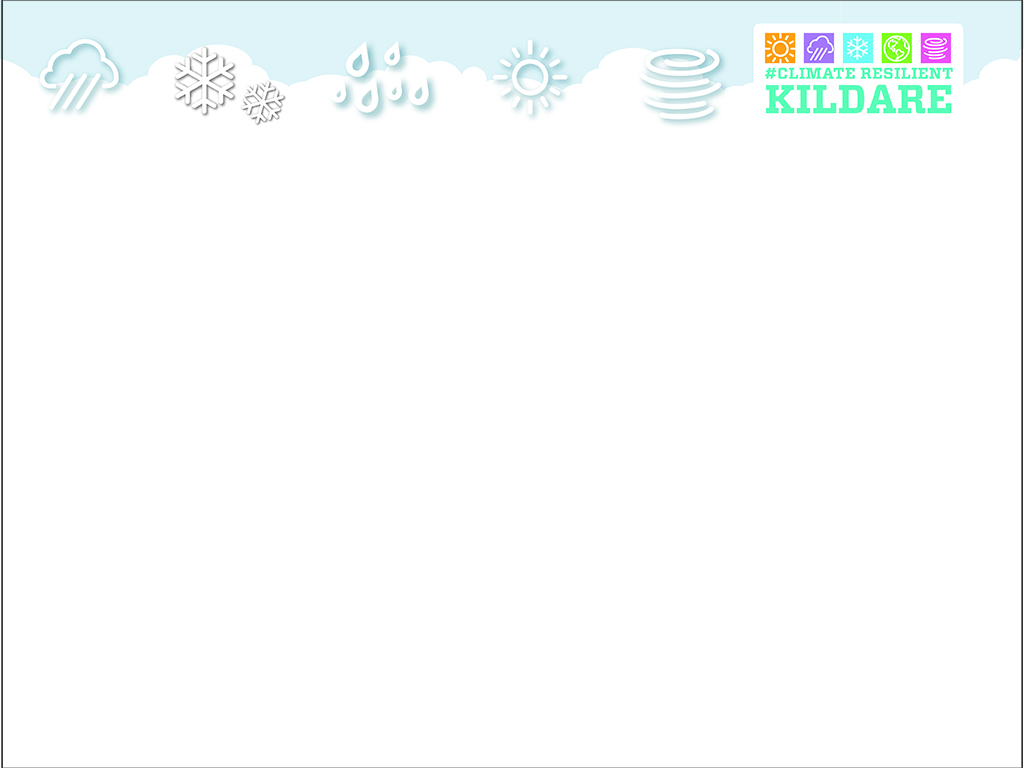 CLIMATE ACTION STRATEGIC POLICY COMMITTEEWednesday 7th December 202210am – 12pm (2 hours maximum)Venue: Council ChamberTo note the draft Minutes of the Climate Action Strategic Policy Committee ‘Talk & Walk’ visit to Teagasc’ Ashtown Research Centre, 14th September, 2022 (copy attached)  To consider any matters arising from the minutesWelcome new PPN representative Ursula King.To receive presentation from Climate Action Office on the Climate Action Plan incorporating Decarbonising Zone draft guidance and progress to date.To receive presentation from Gerry Dornan, Chair of Maynooth Cycling Campaign, on WHO Heat Tool with regard to active travel and beneficial economic values associated. To receive presentation from The Native Irish Honey Bee Society (NIHBS) to consider Declaration of Native Irish Honey Bee Conservation Area on Council lands.Open discussion on potential topics the committee wish to pursue in 2023AOBTo note date of next meeting – TBA NB: AttachDraft Minutes of Meetings of ‘Talk & Walk’ visit to Teagasc’ Ashtown Research Centre, 14th September, 2022